In the court of Principal Judge, Family Court, ______ (Name of place)Petition no. ____Case registry no, ___In the matter of:Petitioner:________________________(Name of the Husband/ Wife and current address)AgainstDefendant:_________________________(Name of the Wife/ Husband and current address)Petition for Divorce under ________ (mention the relevant act prevalent in your area) for dissolution of marriage.It is most humbly submitted that:-The present petition is submitted in the court of your honor by the petitioner seeking a divorce. During their companionship, they realized that there existed a serious difference in their attitudes. The marriage has broken down irretrievably and it is not possible for them to live together as husband and wife anymore. All attempts at reconciliation have failed.The plaintiff further submits that she is dependent on the defendant for survival. The details of their financial arrangements have been attached with this affidavit of divorce in the form of a financial declaration. It is humbly requested that the court accept this present petition and look into the facts to grant a reasonable decree of divorce between the parties, dissolving the marriage.______________________________(Signatures of petitioner)Place: ________ Date: _________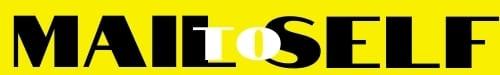 